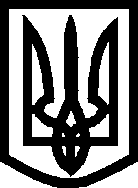 УкраїнаМелітопольська міська радаЗапорізької областіVII скликання_ сесія Р І Ш Е Н Н Я__________											№ __Про звільнення директора КП «Чистота» ММР ЗО  Відповідно до Наказу Міністерства праці та соціальної політики  від 29 грудня 2004 року N 336 «Про затвердження Випуску 1 "Професії працівників, що є загальними для всіх видів економічної діяльності" Довідника кваліфікаційних характеристик професій працівників» зі змінами, у зв’язку з невідповідністю кваліфікаційним характеристикам директора комунального підприємства «Чистота» Мелітопольської міської ради Запорізької області Морозовського Володимира Володимировича, а саме: відсутня підтверджена інформація та відповідний документ про вищу освіту другого рівня за ступенем магістра за відповідною галуззю знань або про вищу освіту другого рівня за ступенем магістра та післядипломну освіту за галуззю знань "Управління та адміністрування" або "Право", стаж роботи на керівних посадах нижчого рівня - не менше ніж 5 років,  керуючись Кодексом Законів про працю, Законом України "Про місцеве самоврядування в Україні",  розпорядженням міського голови від 10.03.2016 № 265-к «Про кадри»                 Мелітопольська міська рада Запорізької області ВИРІШИЛА:       1.    Зобов’язати Мінька Сергія Анатолійовича усунути порушення вимог чинного законодавства України шляхом звільнення в 7 денний термін з дня прийняття цього рішення директора комунального підприємства «Чистота» Мелітопольської міської ради Запорізької області Морозовського Володимира Володимировича.         2. Зобов’язати Мінька Сергія Анатолійовича призначити тимчасово виконуючим обов’язки директора комунального підприємства «Чистота» Мелітопольської міської ради Запорізької області особу, яка, відповідно до законодавства, умов статуту підприємства та/або посадових обов’язків, наділена правом бути таким.3.     Контроль за виконанням цього рішення залишаю за собою.Мелітопольський міський голова                                            С.А.МінькоРішення підготував та вносить:Депутат Мелітопольської міської ради                                                    Г.В.Данильченко Запорізької області                                                                      _______________VII скликання                                                                               Погоджено:Управління правового забезпечення			                    	     _____________Головний спеціаліст-коректор			                        ____________